МИНИСТЕРСТВО ПРОСВЕЩЕНИЯ РОССИЙСКОЙ ФЕДЕРАЦИИДепартамент образования и науки Тюменской областиДепартамент по образованию Администрации города ТобольскаМуниципальное автономное общеобразовательное учреждение«Средняя общеобразовательная школа №18»РАБОЧАЯ ПРОГРАММАучебного предмета (курса)«технология»Для 8-х классов основного общего образованияна 2023-2024 учебный год                                                      Составитель: Михайлец Ю.Е., учитель технологииТобольск, 2023 г.ПОЯСНИТЕЛЬНАЯ ЗАПИСКАПрограмма по технологии интегрирует знания по разным учебным предметам и является одним из базовых для формирования у обучающихся функциональной грамотности, технико-технологического, проектного, креативного и критического мышления на основе практико-ориентированного обучения и системно-деятельностного подхода в реализации содержания.Программа по технологии знакомит обучающихся с различными технологиями, в том числе материальными, информационными, коммуникационными, когнитивными, социальными. В рамках освоения программы по технологии происходит приобретение базовых навыков работы с современным технологичным оборудованием, освоение современных технологий, знакомство с миром профессий, самоопределение и ориентация обучающихся в сферах трудовой деятельности.Программа по технологии раскрывает содержание, адекватно отражающее смену жизненных реалий и формирование пространства профессиональной ориентации и самоопределения личности, в том числе: компьютерное черчение, промышленный дизайн, 3D-моделирование, прототипирование, технологии цифрового производства в области обработки материалов, аддитивные технологии, нанотехнологии, робототехника и системы автоматического управления; технологии электротехники, электроники и электроэнергетики, строительство, транспорт, агро- и биотехнологии, обработка пищевых продуктов.Программа по технологии конкретизирует содержание, предметные, метапредметные и личностные результаты.Стратегическими документами, определяющими направление модернизации содержания и методов обучения, являются ФГОС ООО и Концепция преподавания предметной области «Технология».Основной целью освоения технологии является формирование технологической грамотности, глобальных компетенций, творческого мышления.Задачами курса технологии являются:овладение знаниями, умениями и опытом деятельности в предметной области «Технология»;овладение трудовыми умениями и необходимыми технологическими знаниями по преобразованию материи, энергии и информации в соответствии
с поставленными целями, исходя из экономических, социальных, экологических, эстетических критериев, а также критериев личной и общественной безопасности;формирование у обучающихся культуры проектной и исследовательской деятельности, готовности к предложению и осуществлению новых технологических решений;формирование у обучающихся навыка использования в трудовой деятельности цифровых инструментов и программных сервисов, когнитивных инструментов и технологий;развитие умений оценивать свои профессиональные интересы и склонности в плане подготовки к будущей профессиональной деятельности, владение методиками оценки своих профессиональных предпочтений.Технологическое образование обучающихся носит интегративный характер и строится на неразрывной взаимосвязи с трудовым процессом, создаёт возможность применения научно-теоретических знаний в преобразовательной продуктивной деятельности, включения обучающихся в реальные трудовые отношения в процессе созидательной деятельности, воспитания культуры личности во всех её проявлениях (культуры труда, эстетической, правовой, экологической, технологической и других ее проявлениях), самостоятельности, инициативности, предприимчивости, развитии компетенций, позволяющих обучающимся осваивать новые виды труда и готовности принимать нестандартные решения.Основной методический принцип программы по технологии: освоение сущности и структуры технологии неразрывно связано с освоением процесса познания – построения и анализа разнообразных моделей.Программа по технологии построена по модульному принципу.Модульная программа по технологии – это система логически завершённых блоков (модулей) учебного материала, позволяющих достигнуть конкретных образовательных результатов, предусматривающая разные образовательные траектории её реализации.Модульная программа включает инвариантные (обязательные) модули и вариативные.СОДЕРЖАНИЕ УЧЕБНОГО ПРЕДМЕТА, УЧЕБНОГО КУРСА (В ТОМ ЧИСЛЕ ВНЕУРОЧНОЙ ДЕЯТЕЛЬНОСТИ), УЧЕБНОГО МОДУЛЯИНВАРИАНТНЫЕ МОДУЛИПрограмма по технологии интегрирует знания по разным учебным предметам и является одним из базовых для формирования у обучающихся функциональной грамотности, технико-технологического, проектного, креативного и критического мышления на основе практико-ориентированного обучения и системно-деятельностного подхода в реализации содержания.Программа по технологии знакомит обучающихся с различными технологиями, в том числе материальными, информационными, коммуникационными, когнитивными, социальными. В рамках освоения программы по технологии происходит приобретение базовых навыков работы с современным технологичным оборудованием, освоение современных технологий, знакомство с миром профессий, самоопределение и ориентация обучающихся в сферах трудовой деятельности.Программа по технологии раскрывает содержание, адекватно отражающее смену жизненных реалий и формирование пространства профессиональной ориентации и самоопределения личности, в том числе: компьютерное черчение, промышленный дизайн, 3D-моделирование, прототипирование, технологии цифрового производства в области обработки материалов, аддитивные технологии, нанотехнологии, робототехника и системы автоматического управления; технологии электротехники, электроники и электроэнергетики, строительство, транспорт, агро- и биотехнологии, обработка пищевых продуктов.Программа по технологии конкретизирует содержание, предметные, метапредметные и личностные результаты.Стратегическими документами, определяющими направление модернизации содержания и методов обучения, являются ФГОС ООО и Концепция преподавания предметной области «Технология». Основной целью освоения технологии является формирование технологической грамотности, глобальных компетенций, творческого мышления.Задачами курса технологии являются:                                                                                                                                                                                             овладение знаниями, умениями и опытом деятельности в предметной области «Технология»;                                                                                                                 овладение трудовыми умениями и необходимыми технологическими знаниями по преобразованию материи, энергии и информации в соответствии с поставленными целями, исходя из экономических, социальных, экологических, эстетических критериев, а также критериев личной и общественной безопасности;                                                                                                                                         формирование у обучающихся культуры проектной и исследовательской деятельности, готовности к предложению и осуществлению новых технологических решений;формирование у обучающихся навыка использования в трудовой деятельности цифровых инструментов и программных сервисов, когнитивных инструментов и технологий;                                                                                      развитие умений оценивать свои профессиональные интересы и склонности в плане подготовки к будущей профессиональной деятельности, владение методиками оценки своих профессиональных предпочтений.Технологическое образование обучающихся носит интегративный характер и строится на неразрывной взаимосвязи с трудовым процессом, создаёт возможность применения научно-теоретических знаний в преобразовательной продуктивной деятельности, включения обучающихся в реальные трудовые отношения в процессе созидательной деятельности, воспитания культуры личности во всех её проявлениях (культуры труда, эстетической, правовой, экологической, технологической и других ее проявлениях), самостоятельности, инициативности, предприимчивости, развитии компетенций, позволяющих обучающимся осваивать новые виды труда и готовности принимать нестандартные решения.Основной методический принцип программы по технологии: освоение сущности и структуры технологии неразрывно связано с освоением процесса познания – построения и анализа разнообразных моделей. Программа по технологии построена по модульному принципу. Модульная программа по технологии – это система логически завершённых блоков (модулей) учебного материала, позволяющих достигнуть конкретных образовательных результатов, предусматривающая разные образовательные траектории её реализации.Модуль «Производство и технологии»Общие принципы управления. Самоуправляемые системы. Устойчивость систем управления. Устойчивость технических систем.Производство и его виды.Биотехнологии в решении экологических проблем. Биоэнергетика. Перспективные технологии (в том числе нанотехнологии).Сферы применения современных технологий.Рынок труда. Функции рынка труда. Трудовые ресурсы.Мир профессий. Профессия, квалификация и компетенции.Выбор профессии в зависимости от интересов и способностей человека.Модуль «Робототехника»История развития беспилотного авиастроения, применение беспилотных воздушных судов.Принципы работы и назначение основных блоков, оптимальный вариант использования при конструировании роботов.Основные принципы теории автоматического управления и регулирования. Обратная связь.Датчики, принципы и режимы работы, параметры, применение.Отладка роботизированных конструкций в соответствии с поставленными задачами.Беспроводное управление роботом.Программирование роботов в среде конкретного языка программирования, основные инструменты и команды программирования роботов.Учебный проект по робототехнике (одна из предложенных тем на выбор).Модуль «3D-моделирование, прототипирование, макетирование»3D-моделирование как технология создания визуальных моделей.Графические примитивы в 3D-моделировании. Куб и кубоид. Шар и многогранник. Цилиндр, призма, пирамида.Операции над примитивами. Поворот тел в пространстве. Масштабирование тел. Вычитание, пересечение и объединение геометрических тел.Понятие «прототипирование». Создание цифровой объёмной модели.Инструменты для создания цифровой объёмной модели.Модуль «Компьютерная графика. Черчение»Применение программного обеспечения для создания проектной документации: моделей объектов и их чертежей.Создание документов, виды документов. Основная надпись.Геометрические примитивы.Создание, редактирование и трансформация графических объектов.Сложные 3D-модели и сборочные чертежи.Изделия и их модели. Анализ формы объекта и синтез модели.План создания 3D-модели.Дерево модели. Формообразование детали. Способы редактирования операции формообразования и эскиза.Модуль «Автоматизированные системы»Введение в автоматизированные системы.Определение автоматизации, общие принципы управления технологическим процессом. Автоматизированные системы, используемые на промышленных предприятиях региона.Управляющие и управляемые системы. Понятие обратной связи, ошибка регулирования, корректирующие устройства.Виды автоматизированных систем, их применение на производстве. Элементная база автоматизированных систем.Понятие об электрическом токе, проводники и диэлектрики. Создание электрических цепей, соединение проводников. Основные электрические устройства и системы: щиты и оборудование щитов, элементы управления и сигнализации, силовое оборудование, кабеленесущие системы, провода и кабели. Разработка стенда программирования модели автоматизированной системы.Управление техническими системами.Технические средства и системы управления. Программируемое логическое реле в управлении и автоматизации процессов. Графический язык программирования, библиотеки блоков. Создание простых алгоритмов и программ для управления технологическим процессом. Создание алгоритма пуска и реверса электродвигателя. Управление освещением в помещениях.ПЛАНИРУЕМЫЕ РЕЗУЛЬТАТЫ ОСВОЕНИЯ УЧЕБНОГО ПРЕДМЕТА, УЧЕБНОГО КУРСА (В ТОМ ЧИСЛЕ ВНЕУРОЧНОЙ ДЕЯТЕЛЬНОСТИ), УЧЕБНОГО МОДУЛЯЛИЧНОСТНЫЕ РЕЗУЛЬТАТЫВ результате изучения технологии на уровне основного общего образования у обучающегося будут сформированы следующие личностные результаты в части:1) патриотического воспитания:проявление интереса к истории и современному состоянию российской науки и технологии;ценностное отношение к достижениям российских инженеров и учёных.2) гражданского и духовно-нравственного воспитания:готовность к активному участию в обсуждении общественно значимых и этических проблем, связанных с современными технологиями, в особенности технологиями четвёртой промышленной революции;осознание важности морально-этических принципов в деятельности, связанной с реализацией технологий;освоение социальных норм и правил поведения, роли и формы социальной жизни в группах и сообществах, включая взрослые и социальные сообщества.3) эстетического воспитания:восприятие эстетических качеств предметов труда;умение создавать эстетически значимые изделия из различных материалов;понимание ценности отечественного и мирового искусства, народных традиций и народного творчества в декоративно-прикладном искусстве;осознание роли художественной культуры как средства коммуникации и самовыражения в современном обществе.4) ценности научного познания и практической деятельности:осознание ценности науки как фундамента технологий;развитие интереса к исследовательской деятельности, реализации на практике достижений науки.5) формирования культуры здоровья и эмоционального благополучия:осознание ценности безопасного образа жизни в современном технологическом мире, важности правил безопасной работы с инструментами;умение распознавать информационные угрозы и осуществлять защиту личности от этих угроз.6) трудового воспитания:уважение к труду, трудящимся, результатам труда (своего и других людей);ориентация на трудовую деятельность, получение профессии, личностное самовыражение в продуктивном, нравственно достойном труде в российском обществе;готовность к активному участию в решении возникающих практических трудовых дел, задач технологической и социальной направленности, способность инициировать, планировать и самостоятельно выполнять такого рода деятельность;умение ориентироваться в мире современных профессий;умение осознанно выбирать индивидуальную траекторию развития с учётом личных и общественных интересов, потребностей;ориентация на достижение выдающихся результатов в профессиональной деятельности.7) экологического воспитания:воспитание бережного отношения к окружающей среде, понимание необходимости соблюдения баланса между природой и техносферой;осознание пределов преобразовательной деятельности человека.МЕТАПРЕДМЕТНЫЕ РЕЗУЛЬТАТЫВ результате изучения технологии на уровне основного общего образования у обучающегося будут сформированы универсальные познавательные учебные действия, универсальные регулятивные учебные действия, универсальные коммуникативные учебные действия.Универсальные познавательные учебные действияБазовые логические действия:выявлять и характеризовать существенные признаки природных и рукотворных объектов;устанавливать существенный признак классификации, основание для обобщения и сравнения;выявлять закономерности и противоречия в рассматриваемых фактах, данных и наблюдениях, относящихся к внешнему миру;выявлять причинно-следственные связи при изучении природных явлений и процессов, а также процессов, происходящих в техносфере;самостоятельно выбирать способ решения поставленной задачи, используя для этого необходимые материалы, инструменты и технологии.Базовые исследовательские действия:использовать вопросы как исследовательский инструмент познания;формировать запросы к информационной системе с целью получения необходимой информации;оценивать полноту, достоверность и актуальность полученной информации;опытным путём изучать свойства различных материалов;овладевать навыками измерения величин с помощью измерительных инструментов, оценивать погрешность измерения, уметь осуществлять арифметические действия с приближёнными величинами;строить и оценивать модели объектов, явлений и процессов;уметь создавать, применять и преобразовывать знаки и символы, модели и схемы для решения учебных и познавательных задач;уметь оценивать правильность выполнения учебной задачи, собственные возможности её решения;прогнозировать поведение технической системы, в том числе с учётом синергетических эффектов.Работа с информацией:выбирать форму представления информации в зависимости от поставленной задачи;понимать различие между данными, информацией и знаниями;владеть начальными навыками работы с «большими данными»;владеть технологией трансформации данных в информацию, информации в знания.Регулятивные универсальные учебные действияСамоорганизация:уметь самостоятельно определять цели и планировать пути их достижения, в том числе альтернативные, осознанно выбирать наиболее эффективные способы решения учебных и познавательных задач;уметь соотносить свои действия с планируемыми результатами, осуществлять контроль своей деятельности в процессе достижения результата, определять способы действий в рамках предложенных условий и требований, корректировать свои действия в соответствии с изменяющейся ситуацией;делать выбор и брать ответственность за решение.Самоконтроль (рефлексия):давать адекватную оценку ситуации и предлагать план её изменения;объяснять причины достижения (недостижения) результатов преобразовательной деятельности;вносить необходимые коррективы в деятельность по решению задачи или по осуществлению проекта;оценивать соответствие результата цели и условиям и при необходимости корректировать цель и процесс её достижения.Умения принятия себя и других:признавать своё право на ошибку при решении задач или при реализации проекта, такое же право другого на подобные ошибки.Коммуникативные универсальные учебные действияУ обучающегося будут сформированы умения общения как часть коммуникативных универсальных учебных действий:в ходе обсуждения учебного материала, планирования и осуществления учебного проекта;в рамках публичного представления результатов проектной деятельности;в ходе совместного решения задачи с использованием облачных сервисов;в ходе общения с представителями других культур, в частности в социальных сетях.Совместная деятельность:понимать и использовать преимущества командной работы при реализации учебного проекта;понимать необходимость выработки знаково-символических средств как необходимого условия успешной проектной деятельности;уметь адекватно интерпретировать высказывания собеседника – участника совместной деятельности;владеть навыками отстаивания своей точки зрения, используя при этом законы логики;уметь распознавать некорректную аргументацию.ПРЕДМЕТНЫЕ РЕЗУЛЬТАТЫДля всех модулей обязательные предметные результаты: организовывать рабочее место в соответствии с изучаемой технологией; соблюдать правила безопасного использования ручных и электрифицированных инструментов и оборудования; грамотно и осознанно выполнять технологические операции в соответствии с изучаемой технологией.Предметные результаты освоения содержания модуля «Производство и технологии»К концу обучения в 8 классе:характеризовать общие принципы управления;анализировать возможности и сферу применения современных технологий;характеризовать технологии получения, преобразования и использования энергии;называть и характеризовать биотехнологии, их применение;характеризовать направления развития и особенности перспективных технологий;предлагать предпринимательские идеи, обосновывать их решение;определять проблему, анализировать потребности в продукте;овладеть методами учебной, исследовательской и проектной деятельности, решения творческих задач, проектирования, моделирования, конструирования и эстетического оформления изделий;характеризовать мир профессий, связанных с изучаемыми технологиями, их востребованность на рынке труда.Предметные результаты освоения содержания модуля «Робототехника» К концу обучения в 8 классе:называть основные законы и принципы теории автоматического управления и регулирования, методы использования в робототехнических системах;реализовывать полный цикл создания робота;конструировать и моделировать робототехнические системы;приводить примеры применения роботов из различных областей материального мира;характеризовать конструкцию беспилотных воздушных судов; описывать сферы их применения;характеризовать возможности роботов, роботехнических систем и направления их применения. .Предметные результаты освоения содержания модуля «Компьютерная графика. Черчение» К концу обучения в 8 классе:использовать программное обеспечение для создания проектной документации;создавать различные виды документов;владеть способами создания, редактирования и трансформации графических объектов;выполнять эскизы, схемы, чертежи с использованием чертёжных инструментов и приспособлений и (или) с использованием программного обеспечения;создавать и редактировать сложные 3D-модели и сборочные чертежи.Предметные результаты освоения содержания модуля «3D-моделирование, прототипирование, макетирование»К концу обучения в 8 классе:разрабатывать оригинальные конструкции с использованием 3D-моделей, проводить их испытание, анализ, способы модернизации в зависимости от результатов испытания;создавать 3D-модели, используя программное обеспечение;устанавливать адекватность модели объекту и целям моделирования;проводить анализ и модернизацию компьютерной модели;изготавливать прототипы с использованием технологического оборудования (3D-принтер, лазерный гравёр и другие);модернизировать прототип в соответствии с поставленной задачей;презентовать изделие.Предметные результаты освоения содержания вариативного модуля «Автоматизированные системы»К концу обучения в 8–9 классах:называть признаки автоматизированных систем, их виды;называть принципы управления технологическими процессами;характеризовать управляющие и управляемые системы, функции обратной связи;осуществлять управление учебными техническими системами;конструировать автоматизированные системы;называть основные электрические устройства и их функции для создания автоматизированных систем;объяснять принцип сборки электрических схем;выполнять сборку электрических схем с использованием электрических устройств и систем;определять результат работы электрической схемы при использовании различных элементов;осуществлять программирование автоматизированных систем на основе использования программированных логических реле;разрабатывать проекты автоматизированных систем, направленных на эффективное управление технологическими процессами на производстве и в быту;характеризовать мир профессий, связанных с автоматизированными системами, их востребованность на региональном рынке труда.ТЕМАТИЧЕСКОЕ ПЛАНИРОВАНИЕ8 КЛАССПОУРОЧНОЕ ПЛАНИРОВАНИЕ 8 КЛАСС УЧЕБНО-МЕТОДИЧЕСКОЕ ОБЕСПЕЧЕНИЕ ОБРАЗОВАТЕЛЬНОГО ПРОЦЕССАОБЯЗАТЕЛЬНЫЕ УЧЕБНЫЕ МАТЕРИАЛЫ ДЛЯ УЧЕНИКА​‌Технология: 6-й класс: учебник, 6 класс/ Глозман Е.С., Кожина О.А., Хотунцев Ю.Л. и другие, Акционерное общество «Издательство «Просвещение»
• Технология: 7-й класс: учебник, 7 класс/ Глозман Е.С., Кожина О.А., Хотунцев Ю.Л. и другие, Акционерное общество «Издательство «Просвещение»
• Технология: 5-й класс: учебник / Глозман Е.С., Кожина О.А., Хотунцев Ю.Л. и другие, Акционерное общество «Издательство «Просвещение»
• Технология: 8-9-е классы: учебник,/ Глозман Е.С., Кожина О.А., Хотунцев Ю.Л. и другие, Акционерное общество «Издательство «Просвещение»‌​​‌Введите свой вариант‌​МЕТОДИЧЕСКИЕ МАТЕРИАЛЫ ДЛЯ УЧИТЕЛЯ​‌Технология: 5–9-е классы: методическое пособие к предметной линии Е. С. Глозман и др. / Е. С. Глозман, Е. Н. Кудакова. — Москва: Просвещение, 2023. — 207, [1] с.ЦИФРОВЫЕ ОБРАЗОВАТЕЛЬНЫЕ РЕСУРСЫ И РЕСУРСЫ СЕТИ ИНТЕРНЕТ​​‌https://resh.edu.ru/‌Рассмотренона заседании ШМО учителей эстетического и физического циклаПротокол №1 от 28.08.2023           Согласовано  Заместитель директора по УВР Павлова С.И. 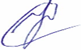 «31» августа 2023 г                     Утвержденоприказом МАОУ СОШ №18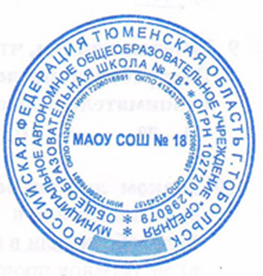 от 31.08.2023 №151-О№ п/п Наименование разделов и тем программы Количество часовКоличество часовКоличество часовКоличество часовОсновные  виды деятельности обучающихсяОсновные  виды деятельности обучающихсяВиды деятельности по формированию функциональной грамотности обучающихсяЭлектронные (цифровые) образовательные ресурсы Методы, формы, приема работы с учетом программы воспитания№ п/п Наименование разделов и тем программы Всего Контрольные работы Практические работы Практические работы Основные  виды деятельности обучающихсяОсновные  виды деятельности обучающихсяВиды деятельности по формированию функциональной грамотности обучающихсяЭлектронные (цифровые) образовательные ресурсы Методы, формы, приема работы с учетом программы воспитанияРаздел 1. Производство и технологииРаздел 1. Производство и технологииРаздел 1. Производство и технологииРаздел 1. Производство и технологииРаздел 1. Производство и технологии1.1Управление производством и технологии 1 11Слушание учителя Просмотр познавательных фильмовСлушание учителя Просмотр познавательных фильмовСамостоятельная работа с текстом в учебнике, научно- популярной литературеhttps://resh.edu.ru/subject/48/8/Устный опроc;Практическая работа;Групповая работа;  Урок-повторения1.2Производство и его виды 2 00Слушание учителя Просмотр познавательных фильмовСлушание учителя Просмотр познавательных фильмовСамостоятельная работа с текстом в учебнике, научно- популярной литературеhttps://resh.edu.ru/subject/48/8/Устный опроc;Практическая работа;Групповая работа;  Урок-повторения1.3Рынок труда. Функции рынка труда. Мир профессий 3 00Слушание учителя Просмотр познавательных фильмовСлушание учителя Просмотр познавательных фильмовСамостоятельная работа с текстом в учебнике, научно- популярной литературеhttps://resh.edu.ru/subject/48/8/Устный опроc;Практическая работа;Групповая работа;  Урок-повторенияИтого по разделуИтого по разделу 6 Раздел 2. Компьютерная графика. ЧерчениеРаздел 2. Компьютерная графика. ЧерчениеРаздел 2. Компьютерная графика. ЧерчениеРаздел 2. Компьютерная графика. ЧерчениеРаздел 2. Компьютерная графика. Черчение2.1Технология построения трехмерных моделей и чертежей в САПР. Создание трехмерной модели в САПР 2 11Анализ таблиц, графиков, схем Слушание учителя Редактирование программАнализ таблиц, графиков, схем Слушание учителя Редактирование программМоделированиеhttps://resh.edu.ru/subject/48/8/Устный опроc;Практическая работа;Групповая работа;  2.2Технология построения чертежа в САПР на основе трехмерной модели 2 00Анализ таблиц, графиков, схем Слушание учителя Редактирование программАнализ таблиц, графиков, схем Слушание учителя Редактирование программМоделированиеhttps://resh.edu.ru/subject/48/8/Устный опроc;Практическая работа;Групповая работа;  Итого по разделуИтого по разделу 4 Раздел 3. 3D-моделирование, прототипирование, макетированиеРаздел 3. 3D-моделирование, прототипирование, макетированиеРаздел 3. 3D-моделирование, прототипирование, макетированиеРаздел 3. 3D-моделирование, прототипирование, макетированиеРаздел 3. 3D-моделирование, прототипирование, макетирование3.1Прототипирование. 3D-моделирование как технология создания трехмерных моделей 211Слушание учителя Просмотр познавательных фильмовСлушание учителя Просмотр познавательных фильмовСборка приборов и конструкций Поиск объяснения наблюдаемым событиямhttps://resh.edu.ru/subject/48/8/Устный опроc;Практическая работа;Групповая работа;  3.2Прототипирование 2 00Слушание учителя Просмотр познавательных фильмовСлушание учителя Просмотр познавательных фильмовСборка приборов и конструкций Поиск объяснения наблюдаемым событиямhttps://resh.edu.ru/subject/48/8/Устный опроc;Практическая работа;Групповая работа;  3.3Изготовление прототипов с использованием технологического оборудования 2 00Слушание учителя Просмотр познавательных фильмовСлушание учителя Просмотр познавательных фильмовСборка приборов и конструкций Поиск объяснения наблюдаемым событиямhttps://resh.edu.ru/subject/48/8/Устный опроc;Практическая работа;Групповая работа;  3.4Проектирование и изготовление прототипов реальных объектов с помощью 3D-принтера 1 00Слушание учителя Просмотр познавательных фильмовСлушание учителя Просмотр познавательных фильмовСборка приборов и конструкций Поиск объяснения наблюдаемым событиямhttps://resh.edu.ru/subject/48/8/Устный опроc;Практическая работа;Групповая работа;  3.5Изготовление прототипов с использованием технологического оборудования 3 11Слушание учителя Просмотр познавательных фильмовСлушание учителя Просмотр познавательных фильмовСборка приборов и конструкций Поиск объяснения наблюдаемым событиямhttps://resh.edu.ru/subject/48/8/Устный опроc;Практическая работа;Групповая работа;  Итого по разделуИтого по разделу 10Раздел 4. РобототехникаРаздел 4. РобототехникаРаздел 4. РобототехникаРаздел 4. РобототехникаРаздел 4. Робототехника4.1Автоматизация производства 2 00Слушание учителя Просмотр познавательных фильмовСлушание учителя Просмотр познавательных фильмовСборка приборов и конструкций Поиск объяснения наблюдаемым событиямhttps://resh.edu.ru/subject/48/8/Устный опроc;Практическая работа;Групповая работа;  4.2Беспилотные воздушные суда 2 00Слушание учителя Просмотр познавательных фильмовСлушание учителя Просмотр познавательных фильмовСборка приборов и конструкций Поиск объяснения наблюдаемым событиямhttps://resh.edu.ru/subject/48/8/Устный опроc;Практическая работа;Групповая работа;  4.3Подводные робототехнические системы 2 00Слушание учителя Просмотр познавательных фильмовСлушание учителя Просмотр познавательных фильмовСборка приборов и конструкций Поиск объяснения наблюдаемым событиямhttps://resh.edu.ru/subject/48/8/Устный опроc;Практическая работа;Групповая работа;  4.4Основы проектной деятельности. Проект по робототехнике 3 11Слушание учителя Просмотр познавательных фильмовСлушание учителя Просмотр познавательных фильмовСборка приборов и конструкций Поиск объяснения наблюдаемым событиямhttps://resh.edu.ru/subject/48/8/Устный опроc;Практическая работа;Групповая работа;  4.5Основы проектной деятельности. Выполнение проекта 3 11Слушание учителя Просмотр познавательных фильмовСлушание учителя Просмотр познавательных фильмовСборка приборов и конструкций Поиск объяснения наблюдаемым событиямhttps://resh.edu.ru/subject/48/8/Устный опроc;Практическая работа;Групповая работа;  4.6Основы проектной деятельности. Подготовка проекта к защите. Мир профессий 2 11Слушание учителя Просмотр познавательных фильмовСлушание учителя Просмотр познавательных фильмовСборка приборов и конструкций Поиск объяснения наблюдаемым событиямhttps://resh.edu.ru/subject/48/8/Устный опроc;Практическая работа;Групповая работа;  Итого по разделуИтого по разделу 14 ОБЩЕЕ КОЛИЧЕСТВО ЧАСОВ ПО ПРОГРАММЕОБЩЕЕ КОЛИЧЕСТВО ЧАСОВ ПО ПРОГРАММЕ 34  0  7 7№ п/п Тема урока Количество часовКоличество часовКоличество часовВиды и формы контроляЭлектронные цифровые образовательные ресурсы Электронные цифровые образовательные ресурсы Электронные цифровые образовательные ресурсы Дата изученияДата изучения№ п/п Тема урока Всего Контрольные работы Практические работы Виды и формы контроляЭлектронные цифровые образовательные ресурсы Электронные цифровые образовательные ресурсы Электронные цифровые образовательные ресурсы Дата по плануДата по факту1Управление в экономике и производстве 1 0Опросhttps://resh.edu.ru/subject/48/8/https://resh.edu.ru/subject/48/8/https://resh.edu.ru/subject/48/8/2Инновационные предприятия 1 1Практическая работаhttps://resh.edu.ru/subject/48/8/https://resh.edu.ru/subject/48/8/https://resh.edu.ru/subject/48/8/3Рынок труда. Трудовые ресурсы 1 1Практическая работаhttps://resh.edu.ru/subject/48/8/https://resh.edu.ru/subject/48/8/https://resh.edu.ru/subject/48/8/4Мир профессий. Выбор профессии 1 0Опросhttps://resh.edu.ru/subject/48/8/https://resh.edu.ru/subject/48/8/https://resh.edu.ru/subject/48/8/5Защита проекта «Мир профессий» 1 1Практическая работаhttps://resh.edu.ru/subject/48/8/https://resh.edu.ru/subject/48/8/https://resh.edu.ru/subject/48/8/6Технология построения трехмерных моделей в САПР 1 0Опросhttps://resh.edu.ru/subject/48/8/https://resh.edu.ru/subject/48/8/https://resh.edu.ru/subject/48/8/7Практическая работа «Создание трехмерной модели в САПР» 1 1Практическая работаhttps://resh.edu.ru/subject/48/8/https://resh.edu.ru/subject/48/8/https://resh.edu.ru/subject/48/8/8Построение чертежа в САПР 1 0Опросhttps://resh.edu.ru/subject/48/8/https://resh.edu.ru/subject/48/8/https://resh.edu.ru/subject/48/8/9Практическая работа «Построение чертежа на основе трехмерной модели» 1 1Практическая работаhttps://resh.edu.ru/subject/48/8/https://resh.edu.ru/subject/48/8/https://resh.edu.ru/subject/48/8/10Прототипирование.Сферы применения 1 0Опросhttps://resh.edu.ru/subject/48/8/https://resh.edu.ru/subject/48/8/https://resh.edu.ru/subject/48/8/11Технологии создания визуальных моделей 1 1Практическая работаhttps://resh.edu.ru/subject/48/8/https://resh.edu.ru/subject/48/8/https://resh.edu.ru/subject/48/8/12Виды прототипов. Технология 3D-печати 1 0Опросhttps://resh.edu.ru/subject/48/8/https://resh.edu.ru/subject/48/8/https://resh.edu.ru/subject/48/8/13Индивидуальный творческий (учебный) проект «Прототип изделия из пластмассы 1 0Опросhttps://resh.edu.ru/subject/48/8/https://resh.edu.ru/subject/48/8/https://resh.edu.ru/subject/48/8/14Классификация 3D-принтеров. Выполнение проекта 1 0Опросhttps://resh.edu.ru/subject/48/8/https://resh.edu.ru/subject/48/8/https://resh.edu.ru/subject/48/8/153D-сканер, устройство, использование для создания прототипов. Выполнение проекта 1 1Практическая работаhttps://resh.edu.ru/subject/48/8/https://resh.edu.ru/subject/48/8/https://resh.edu.ru/subject/48/8/16Настройка 3D-принтера и печать прототипа. Выполнение проекта 1 0Опросhttps://resh.edu.ru/subject/48/8/https://resh.edu.ru/subject/48/8/https://resh.edu.ru/subject/48/8/17Настройка 3D-принтера и печать прототипа. Выполнение проекта 1 0Опросhttps://resh.edu.ru/subject/48/8/https://resh.edu.ru/subject/48/8/https://resh.edu.ru/subject/48/8/18Контроль качества и постобработка распечатанных деталей 1 0Опросhttps://resh.edu.ru/subject/48/8/https://resh.edu.ru/subject/48/8/https://resh.edu.ru/subject/48/8/19Подготовка проекта «Прототип изделия из пластмассы» к защите 1 0Опросhttps://resh.edu.ru/subject/48/8/https://resh.edu.ru/subject/48/8/https://resh.edu.ru/subject/48/8/20Защита проекта по теме «Прототип изделия из пластмассы (других материалов по выбору)» 1 0Опросhttps://resh.edu.ru/subject/48/8/https://resh.edu.ru/subject/48/8/https://resh.edu.ru/subject/48/8/21Автоматизация производства 1 0Опросhttps://resh.edu.ru/subject/48/8/https://resh.edu.ru/subject/48/8/https://resh.edu.ru/subject/48/8/22Практическая работа «Робототехника. Автоматизация в промышленности и быту (по выбору). Идеи для проекта 1 1Практическая работаhttps://resh.edu.ru/subject/48/8/https://resh.edu.ru/subject/48/8/https://resh.edu.ru/subject/48/8/23Беспилотные воздушные суда 1 0Опросhttps://resh.edu.ru/subject/48/8/https://resh.edu.ru/subject/48/8/https://resh.edu.ru/subject/48/8/24Конструкция беспилотного воздушного судна 1 1https://resh.edu.ru/subject/48/8/https://resh.edu.ru/subject/48/8/https://resh.edu.ru/subject/48/8/25Подводные робототехнические системы 1 0Опросhttps://resh.edu.ru/subject/48/8/https://resh.edu.ru/subject/48/8/https://resh.edu.ru/subject/48/8/26Подводные робототехнические системы 1 0Опросhttps://resh.edu.ru/subject/48/8/https://resh.edu.ru/subject/48/8/https://resh.edu.ru/subject/48/8/27Основы проектной деятельности. Проект по робототехнике 1 0Опросhttps://resh.edu.ru/subject/48/8/https://resh.edu.ru/subject/48/8/https://resh.edu.ru/subject/48/8/28Основы проектной деятельности. Проект по робототехнике 1 0Опросhttps://resh.edu.ru/subject/48/8/https://resh.edu.ru/subject/48/8/https://resh.edu.ru/subject/48/8/29Основы проектной деятельности. Проект по робототехнике 1 0Опросhttps://resh.edu.ru/subject/48/8/https://resh.edu.ru/subject/48/8/https://resh.edu.ru/subject/48/8/30Основы проектной деятельности. Выполнение проекта 1 0Опросhttps://resh.edu.ru/subject/48/8/https://resh.edu.ru/subject/48/8/https://resh.edu.ru/subject/48/8/31Основы проектной деятельности. Выполнение проекта 1 0Опросhttps://resh.edu.ru/subject/48/8/https://resh.edu.ru/subject/48/8/https://resh.edu.ru/subject/48/8/32Основы проектной деятельности. Выполнение проекта 1 0Опросhttps://resh.edu.ru/subject/48/8/https://resh.edu.ru/subject/48/8/https://resh.edu.ru/subject/48/8/33Основы проектной деятельности. Подготовка проекта к защите 1 0Опросhttps://resh.edu.ru/subject/48/8/https://resh.edu.ru/subject/48/8/https://resh.edu.ru/subject/48/8/34Основы проектной деятельности. Презентация и защита проекта. Мир профессий в робототехнике 1 0Опросhttps://resh.edu.ru/subject/48/8/https://resh.edu.ru/subject/48/8/https://resh.edu.ru/subject/48/8/ОБЩЕЕ КОЛИЧЕСТВО ЧАСОВ ПО ПРОГРАММЕОБЩЕЕ КОЛИЧЕСТВО ЧАСОВ ПО ПРОГРАММЕ 34  0  7